Publicado en Ciudad de México  el 05/12/2019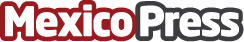 Resinas de alta estética cuáles son sus ventajas por especialistas de La Clínica DentalEl 90% de los mexicanos cuenta con una resina en dientes. Existen caries insipientes que no son necesarias tratar, únicamente monitorearDatos de contacto:Alejandra PérezComunidad mexicana enfocada en crear una experiencia diferente p5519594802Nota de prensa publicada en: https://www.mexicopress.com.mx/resinas-de-alta-estetica-cuales-son-sus Categorías: Medicina Ocio para niños Ciudad de México Belleza Odontología http://www.mexicopress.com.mx